Построить третий вид по двум заданным
и аксонометрической проекции детали.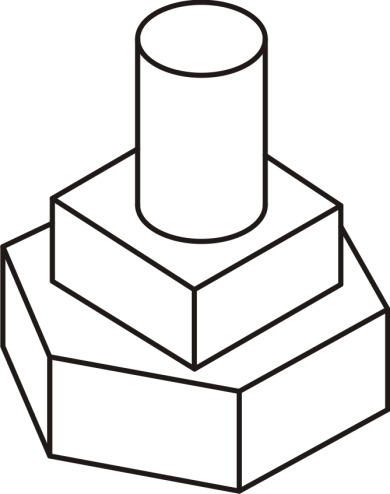 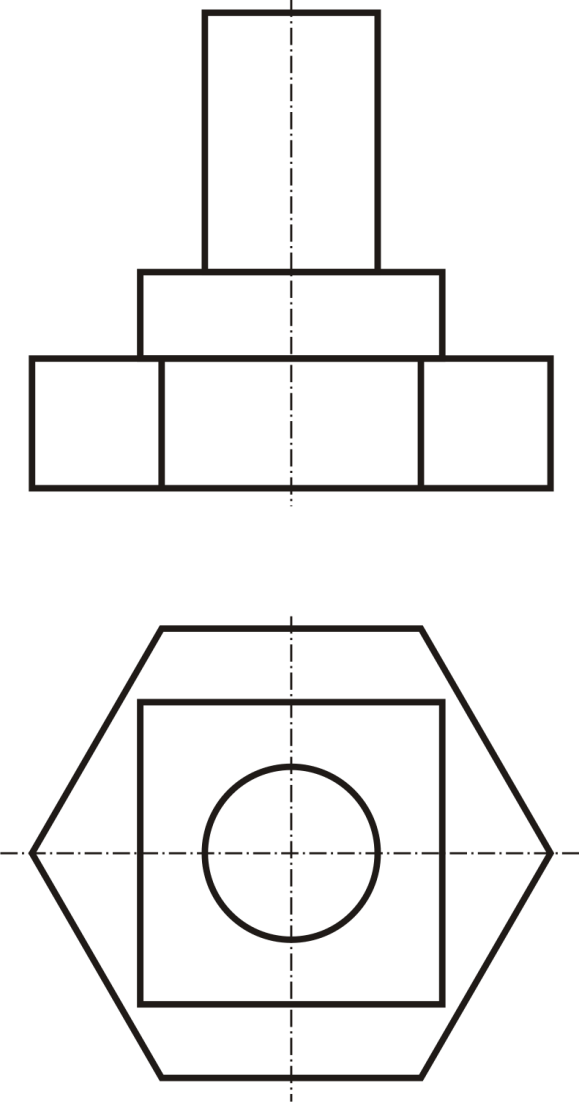  Нанесите необходимые размеры.Построить третий вид по двум заданным
и аксонометрической проекции детали.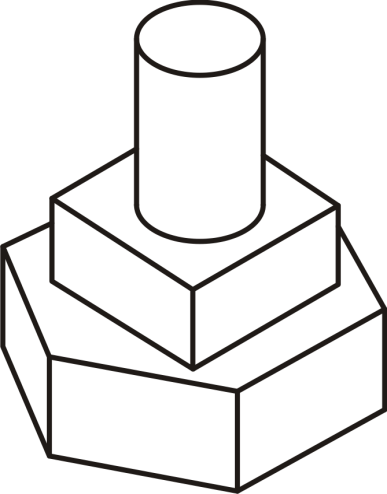 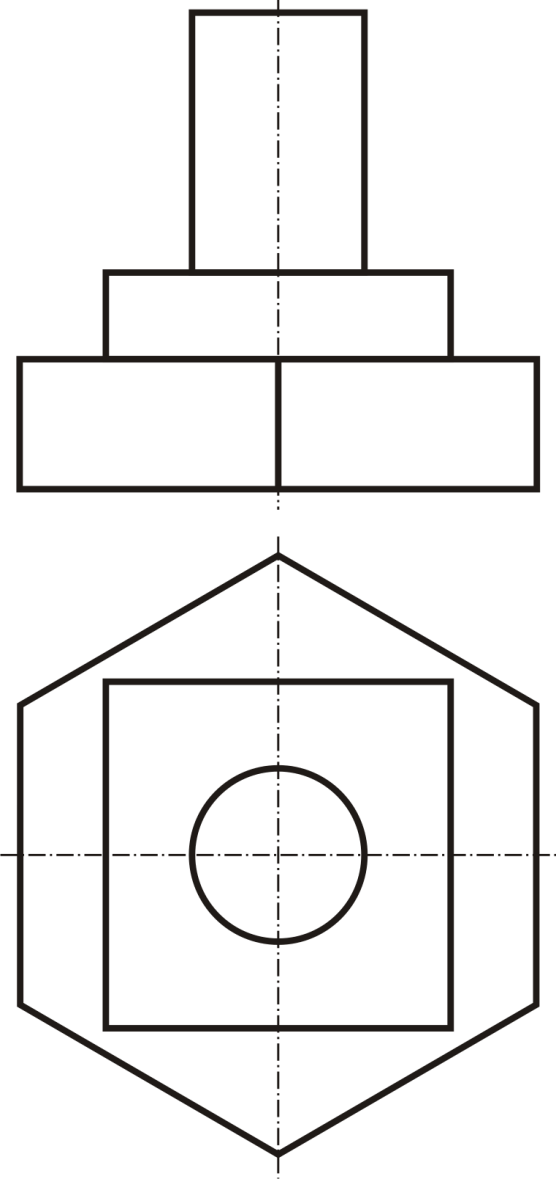 Нанесите необходимые размеры.